Dzień dobry przedszkolaki.Witamy Was w kolejnym dniu i zapraszamy do zabawy.Wtorek ;   ZWIERZĘTA MORSKIE.1.Ćwiczenia buzi i języka- „Rozmowy rybek”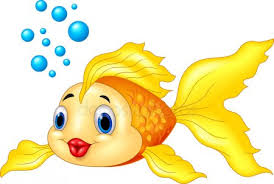 Dzieci  zwijają język w trąbkę,robią ryjek,cmokają, przyklejąja do podniebienia, oblizuja wargi.     2.Czy potrafisz nazwać zwierzeta morskie znajdujące się na obrazku?Poproś rodziców o wydrukowanie ilustracji ,zrób z obrazka puzzle i ułóż je.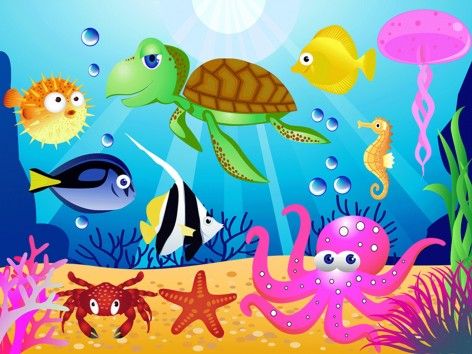 3.Wspólne ćwiczenia z całą rodziną           https://www.youtube.com/watch?v=RsKRBBhgrYQ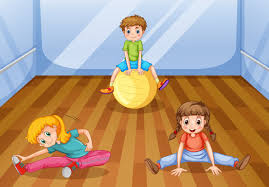 „Krab i wieloryb „-znajdzź różnicę między obrazkani-karta pracy „Razem się bawimy”-str.38.cz.45.Wykonaj wspólnie z rodzicami rybkę.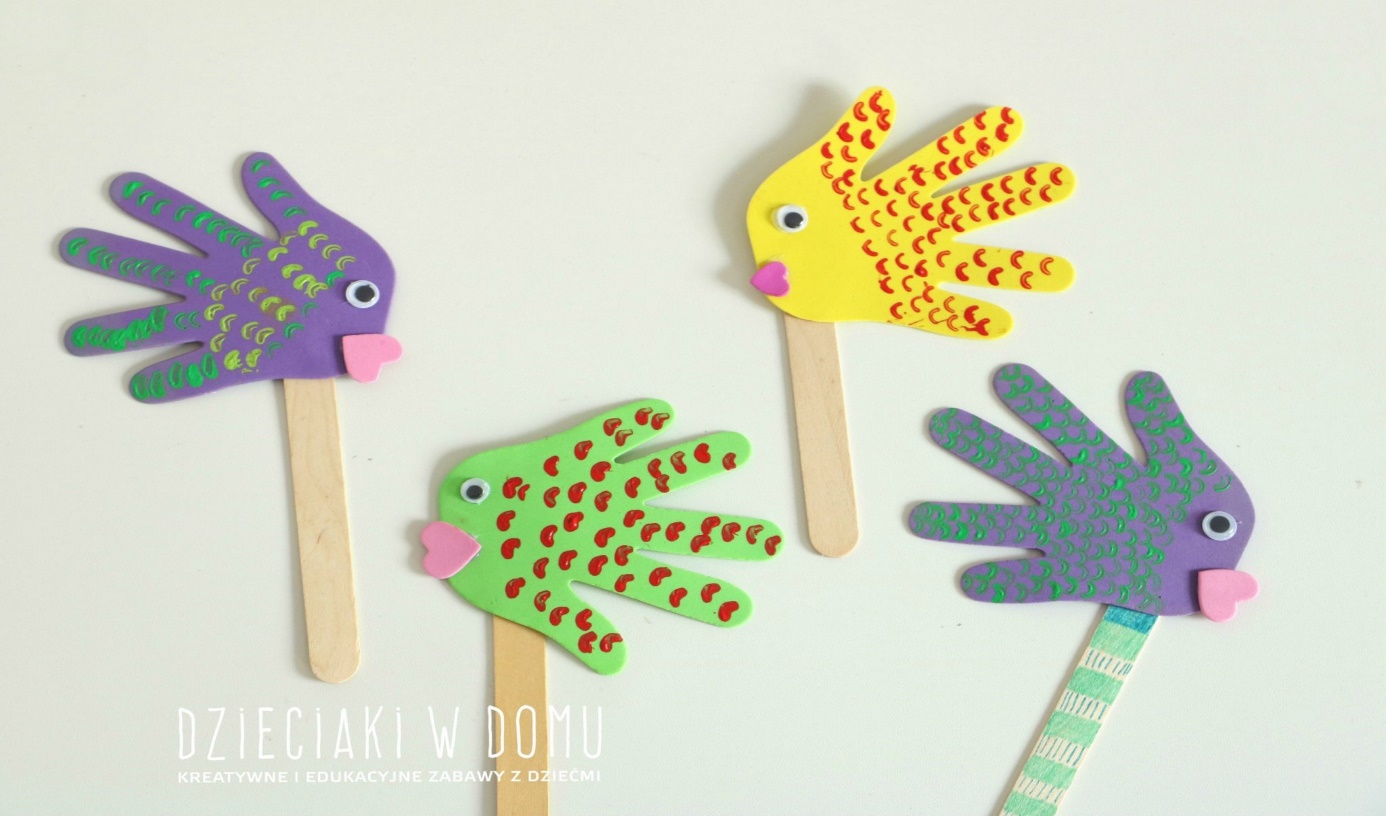 6.Obejrzyj film „Wędrówki Krasnala Borówki” tym razem krasnal Borówka odwiedzi staw.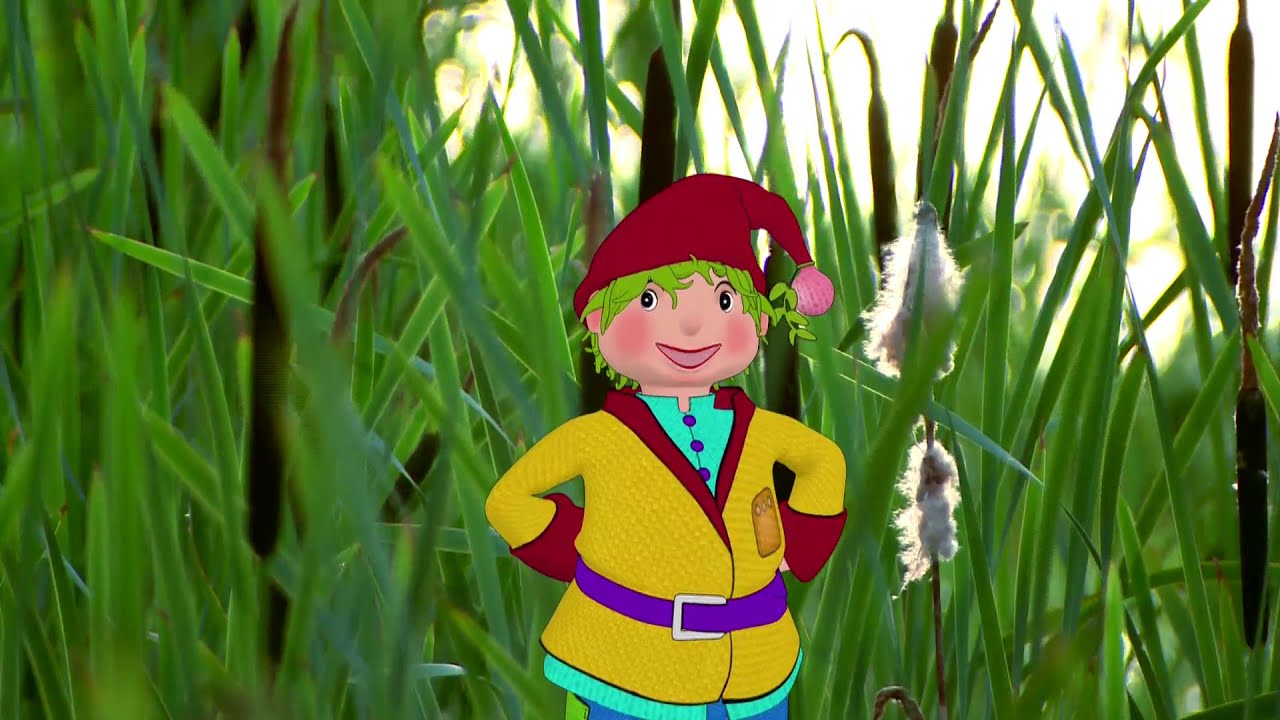 Miłej zabawy. Pani Aneta Pani Kinga.